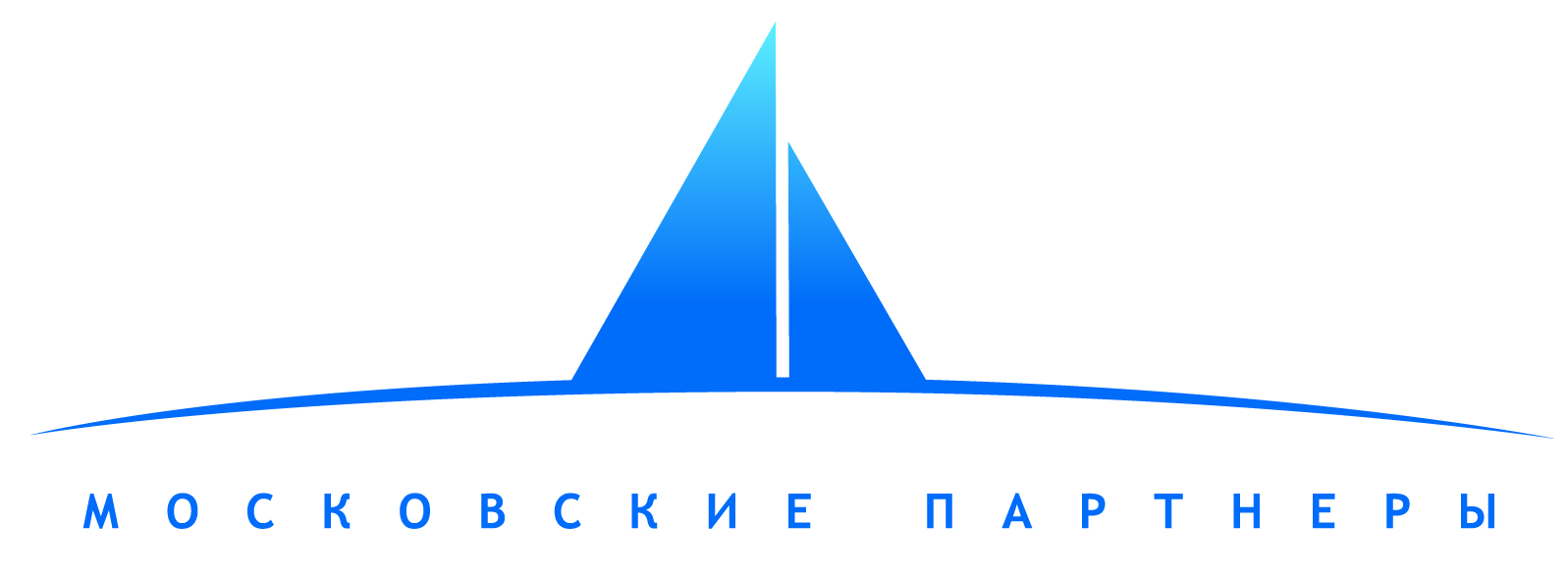 Список сотрудников ООО Московские партнёры», уполномоченных предоставлять индивидуальные инвестиционные рекомендацииФИОАдрес электронной почтыНомер контактного телефона123Антипов Александр Валентиновичinvestsovetnik@moscowpartners.com+7(495) 787-52-56